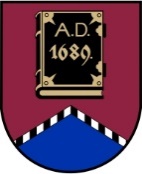 ALŪKSNES NOVADA PAŠVALDĪBAreģistrācijas numurs  90000018622DĀRZA IELĀ 11, ALŪKSNĒ,  ALŪKSNES NOVADĀ, LV – 4301, TĀLRUNIS 64381496, E-PASTS: dome@aluksne.lvA/S „SEB banka”, KODS: UNLALV2X, KONTS Nr.LV58UNLA0025004130335SAISTOŠIE NOTEIKUMI Alūksnē2020. gada 25. jūnijā				                                                           Nr. 19/2020APSTIPRINĀTIar Alūksnes novada domes   25.06.2020. lēmumu Nr. _	          (protokols Nr. 9, _. punkts)Grozījums Alūksnes novada domes 2018. gada 27. septembra saistošajos noteikumos Nr.13/2018 “Par Alūksnes novada pašvaldības nodevām”Izdoti saskaņā ar likuma “Par pašvaldībām”21. panta pirmās daļas  15. punktu, 43. panta pirmās daļas 13. punktu, likuma “Par nodokļiem un nodevām” 12. panta pirmās daļas 1., 2., 4., 5., 7., 8., 10. punktu, Ministru kabineta 2005. gada 28. jūnija noteikumu Nr.480 “Noteikumi par kārtību, kādā pašvaldības var uzlikt pašvaldību nodevas” 6., 7., 9., 10., 12., 13., 15., 16.1 punktuIzdarīt Alūksnes novada domes 2018. gada 27. septembra saistošajos noteikumos Nr. 13/2018 “Par Alūksnes novada pašvaldības nodevām” šādu grozījumu:Papildināt saistošo noteikumu 5.3. apakšpunktu ar  5.3.3., 5.3.4., 5.3.5. apakšpunktiem šādā redakcijā:“5.3.3. Izziņa par visa veida civilstāvokļa aktu (dzimšana, miršana, laulība) reģistrāciju - 7,00 euro.5.3.4. Izziņa par laulības noslēgšanai nepieciešamo dokumentu pārbaudi iesniegšanai citā dzimtsarakstu nodaļā vai pie garīdznieka - 7,00 euro.5.3.5. Daudzvalodu standarta veidlapas sagatavošana izziņai par civilstāvokļa akta reģistrāciju vai civilstāvokļa aktu reģistrācijas apliecībai - 7,00 euro.”Domes priekšsēdētāja vietnieks, pildot domes priekšsēdētāja pienākumus					         Dz.ADLERSAlūksnes novada domes saistošo noteikumu “Grozījums Alūksnes novada domes 2018. gada 27.septembra saistošajos noteikumos Nr.13/2018 “Par Alūksnes novada pašvaldības nodevām”” paskaidrojuma rakstsDomes priekšsēdētāja vietnieks, pildot domes priekšsēdētāja pienākumus					         Dz.ADLERS raksta sadaļasNorādāmā informācija1. Projekta nepieciešamības pamatojumsSaistošo noteikumu projekts “Grozījums Alūksnes novada domes 2018. gada 27.septembra saistošajos noteikumos Nr.13/2018 “Par Alūksnes novada pašvaldības nodevām””, turpmāk – saistošie noteikumi, ir sagatavots, lai atbilstoši likuma “Par pašvaldībām” 21.panta pirmās daļas 15.punktam, noteiktu pašvaldības nodevas no Alūksnes novada Dzimtsarakstu nodaļas arhīva sagatavotajiem dokumentiem.2. Īss projekta satura izklāstsSaistošie noteikumi “Par Alūksnes novada pašvaldības nodevām” tiek papildināts ar  5.3.3., 5.3.4., 5.3.5.apakšpunktiem, nosakot pašvaldības nodevu par izziņām par civilstāvokļa aktu (dzimšana, miršana, laulība) reģistrāciju, izziņām par laulības noslēgšanai nepieciešamo dokumentu pārbaudi iesniegšanai citā dzimtsarakstu nodaļā vai pie garīdznieka, daudzvalodu standarta veidlapas sagatavošanai izziņai par civilstāvokļa akta reģistrāciju vai civilstāvokļa aktu reģistrācijas apliecībai.3. Informācija par plānoto projekta ietekmi uz pašvaldības budžetuSaistošo noteikumu grozījumos paredzētās iekasētās pašvaldības nodevas tiek ieskaitītas Alūksnes novada pašvaldības budžetā.4. Informācija par plānoto projekta ietekmi uz uzņēmējdarbības vidi pašvaldības teritorijāProjekts šo jomu neskar.5. Informācija par administratīvajām procedūrāmNav.6. Informācija par konsultācijām ar privātpersonāmKonsultācijas nav notikušas. 7. Cita informācijaNav.